YEAR 2 CURRICULUM OVERVIEW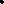 Autumn 1 7 weeksAutumn 2 7 weeksSpring 1 6 weeksSpring 2 6 weeksSummer 1 6 weeksSummer 2 7 weeksWorld explorers and pirates Great Fire of London Me and my worldFantastic Mr FoxMagnificent Mosque Bempton CliffsBig eventsCharitiesMay be recognizedReligious celebration – assembly/party/RE teachingTaught across schoolPolice visitAssemblyNSPCC assembly?British Science FestivalHarvest Festival Sept/OctHarvest Festival Sept/OctRosh HashanahYom KippurBirthday of Guru NanakShow Racism the Red Card 22nd OctWorld Mental Health Day 10th Oct31st Oct Halloween5th Nov Bonfire Night - Safety11th/14th Nov Remembrance Day4th Nov Diwali14th Nov-21st Nov Inter Faith Week29th Nov Hanukah10th December Christmas Jumper Day/Christmas Dinner24th/25th Dec ChristmasAnti-bullying week 15th-19th NovChildren in NeedInternational Day of persons with Disabilities Fri 3rd Dec1st Feb Chinese New Year14th Feb Valentine’s DayChildren’s Mental Health Week 7th-13th FebAspirations WeekHolocaust Memorial Day 27th Jan1st March Shrove Tuesday2nd March Ash Wednesday3rd March World Book Day18th March Holi27th March Mothering Sunday3rd April Ramadan Starts10th April Palm Sunday14th April Vaisakhi15th April Good Friday15th-23rd April Passover17th April Easter SundayComic Relief/Sports Relief8th March International Women’s Day Drugs Awareness Talks22nd April Earth Day23rd April St George’s Day 3rd May Eid ul FitrMay Tour de Yorkshire3rd June Queens Platinum Jubilee – one offVesakKS2 SATs testing week 9th MayKS1 SATs MayInternet Safety Talks11th June Queen’s birthday19th June Father’s Day24th June OBON10th July Eid ul Adha?Transition Year 6 PerformanceYear 6 Fete for YearbookVisits and visitorsPirate dayFemale fire fighter come in Baker – Koreena videoBCF eyewitness - Mr MirBurning experiment – woodland Tuesday 8th NovW/C 9/01 Bradford visit & Alhambra TheatreMonday 20/2 Woodland habitats – fox trailWeek 1 Mosque VisitSeaside & Bempton Cliffs RSPB visitFriday week 2Tuesday and Thursday week 3JigsawBeing me in my world 1. Help others to feel welcome2. Try to make our school community a better place  3. Think about everyone’s rights to learn4. Care about other people’s feelings5. Work well with others 6. I know how to have a healthy mind - Mental Health Day 7. Choose to follow the Heaton Values - Show Racism the Red card (Friday) Heaton Values Focus – CommitmentSkills Builder Focus – Staying Positive and Aiming HighSDGs: No Poverty, Quality EducationCelebrating difference Texts: The Night Bus Hero – Bullying 1.Accept that everyone is different 2. Include others when working and playing 3. Anti-bullying week 14th-18th Nov Know how to help when someone is being bullied 4. Try to solve problems 5. International Day of persons with Disabilities Fri 2nd Dec5, 6. Try to use kind words x 2 wks7.Know how to give and receive complimentsHeaton Values Focus – IntegritySkills Builder Focus – Teamwork and LeadershipSDGs: Reduced Inequalities, Peace, Justice and Strong InstitutionsDreams and goals Texts: Peace and Me by Ali WinterThe Librarian of Basra by Jeanette Winter1. Stay motivated when doing something challenging2. Keep trying even when it is difficult Aspirations Week3. Work well with a partner or group4. Have a positive attitude Holocaust Memorial Day 27th January5. Help others to achieve their goals6. I know how to have a healthy mind Children’s Mental Health Week 4th Feb-11th FebHeaton Values Focus – GrowthSkills Builder Focus – Problem Solving and CreativitySDGs: Affordable Clean Energy, Decent Work and Economic Growth, Industry, Innovation and Infrastructure, Sustainable Cities and CommunitiesHealthy me 1. Have made a healthy choice2. Have eaten a healthy, balanced diet 3. Have been physically active International Women’s Day 8th March4. Have tried to keep themselves and others safe 5. Know how to be a good friend and enjoy healthy relationships6. Know how to keep calm and deal with difficult situationsHeaton Values Focus – CommitmentSkills Builder Focus – Staying Positive and Aiming HighSDGs: Zero Hunger, Good Health and Well-being, Clean Water and SanitationRelationships 1. Know how to make friends2. Try to solve friendship problems when they occur3. Help others to feel part of a group4. Show respect in how they treat others5. Know how to help themselves and others when they feel upset or hurt6. Know and show what makes a good relationshipHeaton Values Focus – IntegritySkills Builder Focus – Teamwork and LeadershipSDGs: Responsible Consumption and Production, Climate Action, Life Below Water, Life on Land, Partnerships for the GoalsChanging me 1.Understand that everyone is unique and special2. Can express how they feel when change happens3. Understand and respect the changes that they see in themselves4. Understand and respect the changes that they see in other people5. Know who to ask for help if they are worried about change6, 7. Are looking forward to change x 2 wksHeaton Values Focus – GrowthSkills Builder Focus – Problem Solving and CreativitySDGs: Gender EqualityREHow is new life celebrated?How can we make good choices?How and why do people pray?How and why do people pray?How can we look after the planet?What did Jesus teach and how did he live?AspirationNavyAntarctic ExplorerFemale explorerFirefighterBuilderBakerDentist (Teacher)DoctorNurseFarmerVetDesigner (CAD)Architect ConservationistLighthouse keeperFishermanMain textSpine TextMr Benn storiesMagic key storiesMeerkat MailThe Minpins  (Roald Dahl)Not Now BernardFantastic Mr FoxMagnificent Mosque Lighthouse Keeper’s RescueSupplementary textsSpine TextThe Pirates of Scurvy SandsSpangles McNasty and the Diamond Skull (Steve Webb) BlackbeardMy Name is not Refugee – K.Milner Toby and the GFOL GRFire cat GRThe Great Fire of London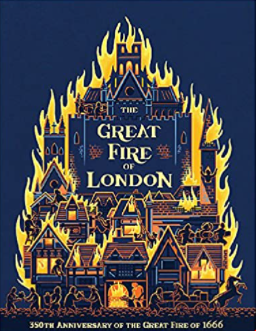 Traction Man is HereThe HodgehegClass Novel: Giraffe, the pelly and meDr Xargle’sbook of EarthletsWhiffy WilsonTuesdayWho’s afraid of the big bad bookPumpkin SoupClass Novel: FMFAmazing GraceFlat StanleyWilla and Old Miss Annie Class NovelGorillaThe FlowerThe owl who was afraid of the dark Lighthouse Keeper’s Breakfast Frog and Toad together Emily Brown and the ThingGuided ReadingGreat Explorers [non-fiction]Pirates by Charlotte Raby & Blackbeard’s Ship [non-fiction]A new home for a pirate by Ronda Armitage.  [non-fiction]The Green Ship- Quentin Blake. [non-fiction] Nasty Nate’s Pirate Adventure by Marcia Vaughan. Shiver me Timbers! Chris Powling. Toby and the GFoLFirefighters to the rescue The GFoL (History Corner)Fire catDr Xargle’s book of EarthletsGorillaWiffy WilsonFantastic Mr Fox extracts Week 6 – The Greedy FoxRamadan MoonSandcastle, ProjectBeaks and FeetOn gull beach Penguins https://www.getepic.com/app/read/22242The Creeping Tide  https://www.getepic.com/app/read/5777Seashore by Lucy BeckettStory plotJourney tale (portal)Tale of fearMeeting Tale (meeting the monster)Overcoming a monster(Ways to overcome Boggis, Bunce and Bean)Character flawWarning taleToolkit focusSetting – Places (1 of 3)Innovate - Setting (pirate ship/change problem)Invent – Portal to a new setting (pirate ship on an island/Antarctica/by mountains/a busy town), problem to include pirates(name a setting, 2/3  carefully chosen objects, noun phrases) butSetting (2 of 3)Suspense (1 of 3)Innovate – Running away from a different creature/animalInvent – Escaping the Fire of London(Settings -Name a setting, well chosen noun phrases, comma for 2 adjectives before the noun, use your senses, Suspense - isolate character, use scary sound effects, dramatic time connectives)Characterisation (2 of 4)How do they look?How do they act? / What they do?What are they interested in?
Innovate – meeting a new monster (naughty things at home)Draw own monster.Invent – same character as Innovate, Monster comes to Heaton to meet the class (naughty things at school)Walk around school, what naughty things might the monster do.Characterisation (1 of 4)Suspense (2 of 3) Not 22Innovate – farm setting, Mr Fox replaced by mouse. (mouse - make a hole, sneak in, nibble food and sneak out/squirrel - climb through trees to hide, scurry down, take food back to hide it, scurry down again)Invent – woodland setting, Mr fox as the predator and mouse/squirrel as preySetting – Places (3 of 3)Characterisation (3 of 4)Innovate – Special place in Bradford that gets threatened, come up with a way to save the place.Invent – Park in danger!Fiction – that, orNon-fiction – if Characterisation (4 of 4)Suspense (3 of 3)Innovate – Mr Ginling get a a different warning.Invent - New character - bird from Bempton.  Choice of warning and associated problem.SPAGCapital lettersFull stops Co-ordination (and)StatementsPhonetical spellingExpanded noun phrase (noun, adjective)Comma listSimple pastCapital lettersFull stopsExpanded noun phrase (noun, adjective)StatementsPhonetical spellingSub-ordination (that, when, because)Comma to separate 2 adjectivesQuestionsCorrect and consistence use of past tenseComma listExpanded noun phrase QuestionsSub-ordination (if)Co-ordination (but, when)Multiple ways of spelling phonemesHomophonesCorrect and consistence use of past and present tenseCoordination -orVerb tenseExclamationsQuestions Expanded noun phrase with 2 adjectives separated by a commaComma listsCorrect and consistence use of past tenseApostrophes for single possessionMultiple ways of spelling phonemesHomophonesSub-ordination (if, or)Co-ordination (but, when)ExclamationsCommandExclamations QuestionsComma listExpanded noun phrase with 2 adjectives separated by a commaSub-ordination(that (2) if) Co-ordination (or)Present tenseContractionsExclamationsQuestionsComma listCo-ordination (but)Sub-ordination (when)Verb tenseApostrophes for possessionContractionsPresent progressiveNon FictionLetter (recount)WAGOLL – MoroccoInvent – Cape SheridanExplanation TextWAGOLL -Bradford City Fire  Invent – GFOLInstruction TextWAGOLL- How to be bad if you’re a monsterInvent – How to be good if you’re a child at HeatonNon Chronological ReportWAGOLL- Information leaflet on foxInvent - Information leaflet a mouse/squirrelPersuasion textWAGOLL-Save our mosqueInvent – Save our parkNon Chronological ReportWAGOLL-seagullInvent – puffinPoetry structureRhyming couplets (when I was one)Senses poem (fire)see/feel/hear/touch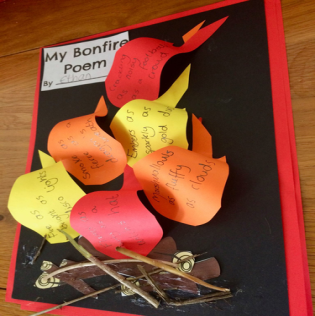 Resource poem –Monster Animal shape poem Acrostic poems - parksRiddle about a sea animal/bird Science coverageMaterials – Ship investigation Waterproof and durabilityBoats:Timelines/maps of boats that our explorers travelled in. Materials investigation Which materials burn best?Build up the houses to set fire to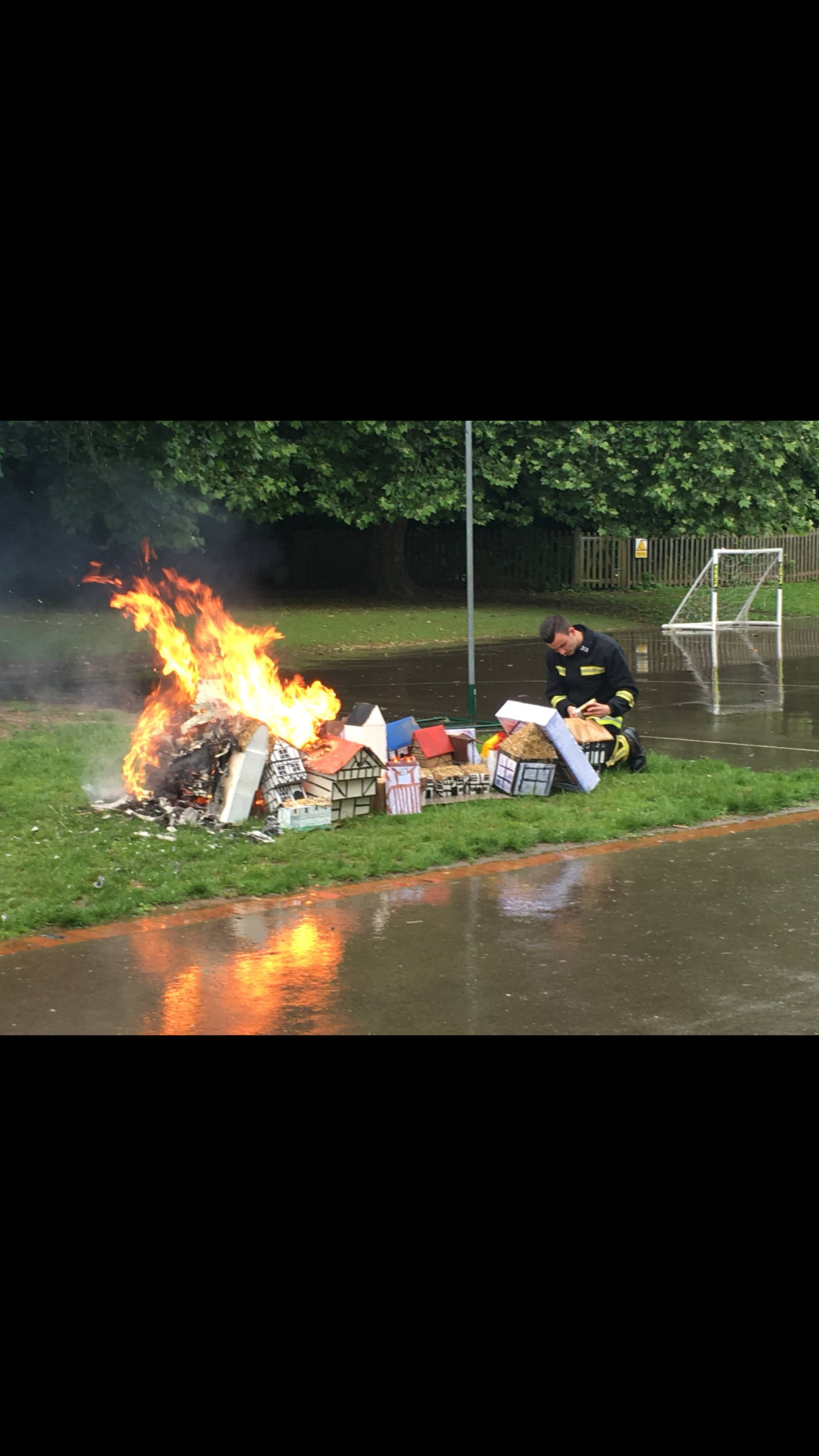 Grenfell Tower – community Health and HygieneExercise and dietMaterials – fit for purpose investigation   - big teeth and hand hygiene kit from library à glitter .Growth from offspring to adultBasic needs of hygieneCategorising MonstersWoodland animals, habitats, life cycles and food chains--Seaside animals, habitats, life cycles and food chains Planting and growing--Buy real plants, plant them and watch them grow.  Investigate what plants needObserve effects of investigationObserve plants grown from seeds and bulbs.Annuals bought in trays – 1 plant per child--Grow plants from seeds and bulbs (class plants)Main working scientificallyskillsObserve, Ask questions, Test ideas, compare, Sort and order.  Identify and classify.Observe, Ask questions, Test ideas, compare, Sort and order.  Identify and classifyObserve, Ask questions, Perform simple testsAnswer questions, record dataObserve, Ask questions, Perform simple testsAnswer questions, record data--Observe, Ask questions, Perform simple testsAnswer questions, record dataTopic questionsHow do portraits tell us about change? - compare portraits, background, techniques used to paint. How do we know about the past? - artefacts, books, pictures.Who was he, what did he do? - using different resources (internet, books, diaries, fact file) to find historical facts. Where did the fire start and when? - Pudding lane, 1666Who were the people putting the fires? - link to explorers in Aut1 to recognise the residents at the time, shipment through London in 1666.Why did the GFoL spread so quickly? - Strong wind, houses close together, houses made from wood.How could you find out about the artefacts from the GFoL?- Use the internet on the computer to research artefacts. Name some differences between houses then and now - Houses were made of wood then and are made of stone/brick now.Houses had wood fires then and are gas/electric fires now. Streets were narrow then and are wide now.How did we show how the fire spread? - Looked at a map of London and coloured where the fire spread on each day.What food group should we eat the most of to be healthy?How did we find out what can happen if you drink lots of sugary drinks?Name one thing you could use to clean yourself with and why you would use it.What is the best way to wash our hands?How many times a day should we brush our teeth?Can you describe a fox?Can you describe a fox’s natural habitat?Can you complete a food chain using a fox?What does a fox eat?How do they find food?When was it built? Why?How does what believers do show what they believe?Where do gannets live? Can you describe their habitat?(show a diagram of a food chain) Can you describe how this food chain works?How is Bradford different to Bridlington?(show a map with two locations) Which dot represents Bradford/Bridlington – How do you know?HistoryCompare significant individuals to compare eras and equipment.– Sir Francis Drake - balanced views– Matthew Henson African American explorer – first expedition to the North Pole– Sarah Outen - female modern-day explorerEvents beyond living memory:Fire of LondonBradford City Fire 1985-Khola’s dad Q&A sessions for BCF-Diary entry from Paula Newsome (teacher written)Grenfell Tower – community and demographics of residents – find pictures to represent. How has Heaton/Bradford/Haworth Road changed – looking at photos from different decades (changed/stayed the same)Canal 1774, Lister Mills 1838, Alhambra and cinema 1914, City park 2012and Broadway 2015Significant peopleDavid Attenborough Seaside now and thenGeographyWorld map – continents and oceans.Compare UK to other non-European country (Cape Sheridan, Morocco taught through Literacy NF).Macro habitatsDirection/compass.Human and physical featuresUK map – countries and capital cities.Location of London Spread of the fire across London Local maps – map skillsHuman and physical features – landmarksThe Wool Exchange -  German-Jewish communityDirections and compass Compare local area to PakistanMap work on Europe – Cordoba, SpainUk map – countries and capital cities.  Labelling locations in Yorkshire. Direction/compassAerial and plan perspectivesGeographical features of seaside compared to Heaton.Human and physical featuresCoastal and city featuresNumeracy in TopicTimeline – counting in 10s, ordering numbers for timelines.Venn diagram – food, equipment, RE symbol sorting, etc.(John Venn – Mathematician)Draw and complete a table of dataInterpret data in a tableRecording data from exercise in a bar chart, order 2 and 3 digit numbers/weights in gramsVenn diagram (baby-adult)Name and draw 2d shapesSymmetryArt and design(Sketch books)Drawing people/portraits – tracing, photography, digital art.Using pastels, paint, pencil, face/bodyRoyal portraits photographs and paintingsMogdigliani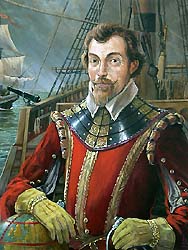 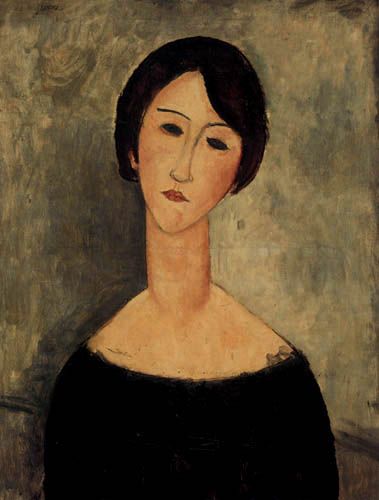 Draw Anne Bonne in the style of MogdiglianiGFOL fire and silhouettes Book art techniques GFOLCharcoal Painting techniques countryside - Hockney Arif Ansari (Pakistan) - landscapesSky v land, blocks of colour, foreground/ backgroundSketching architecture details of a mosqueStain glass windowsCollage and animals – Artist Eric Carle’s use of painted shades cut to pieces and then assembled in collage. Explore use of materials to make collage, cutting and tearing, water colour wash, arrange shapes (no templates) - birds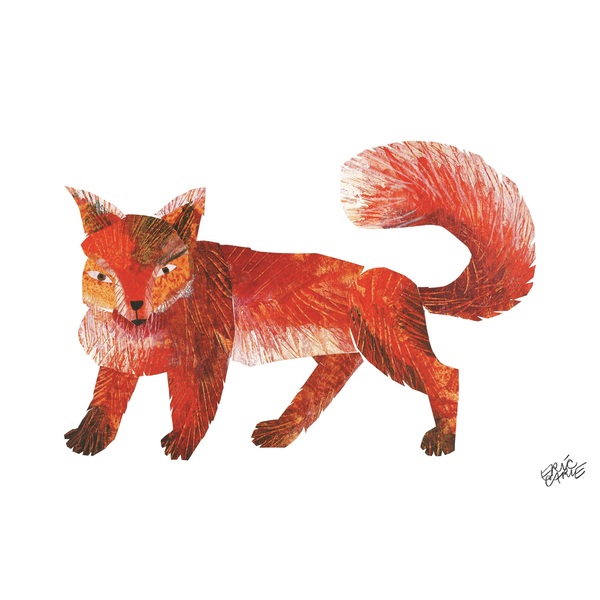 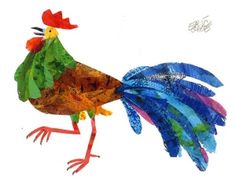 observational drawing (items for science work) – Monica Lee ( Monica Lee, artist)Design and technologyPreparing fruit and vegetables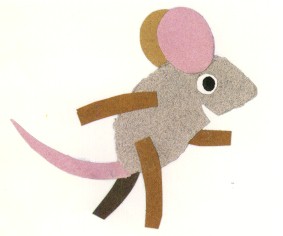 Textiles and templates 1 – 2D felt animals and 2D glove puppets, children make templatesWheels and axles – chariots ComputingiPad basic skillsText - Clicker Docs - ParagraphsTayasui sketches schoolDrawing and paint -Art landscapes - filling blocks of colour – Coding – Discovery(iPad skills – typing on Forms)Incorporating Forms in Topic for children to type answers for a Topic question. Colourful semantics to go with the question to aid independence and creating content. Data of birds – Numbers PE – PPASports CoachesFootball Skills Multi skills GymnasticsFloor and Equipment (linking movements, balances from floor to EquipmentTag rugbyBasketball Athletics PE – Class TeacherSMART Moves Dance - Methods of Travel (pirates dancing)SMART Moves Hitting towards a targetSMART Moves Moving with a ballSMART Moves Throwing and catchingEffects of exerciseOut of breathHearth rate Measurement (stop watches) MATHS – record dataSCIENCE – making simple observationsSMART MovesassessmentCricket bowling and batting.